Дидактические игры по теме «Транспорт»Дидактическая игра «Найди чертеж»Дидактическая задача: закрепить представления подъемно-транспортных машинах. Игровая задача: найти чертеж для каждой машины.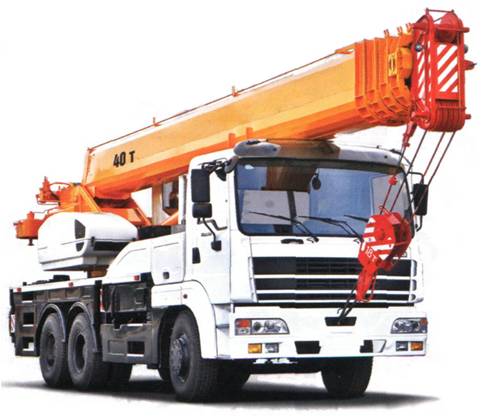 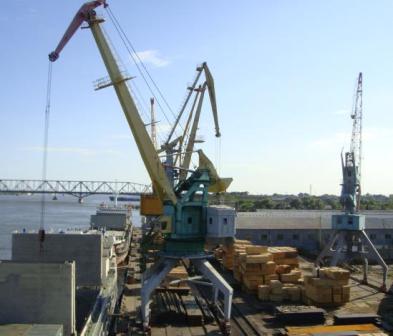 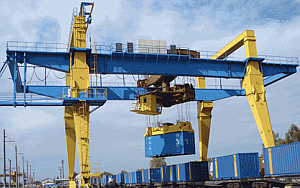 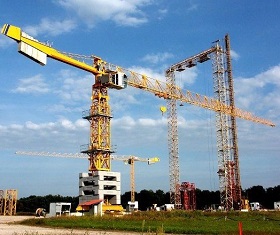 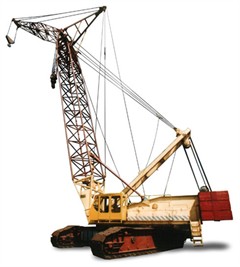 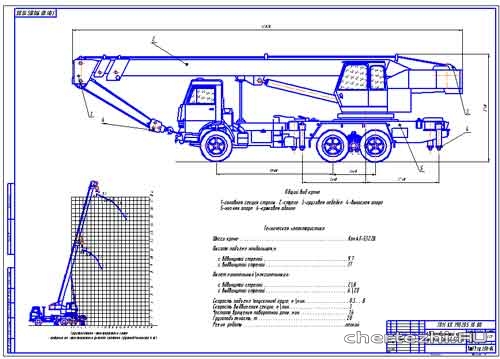 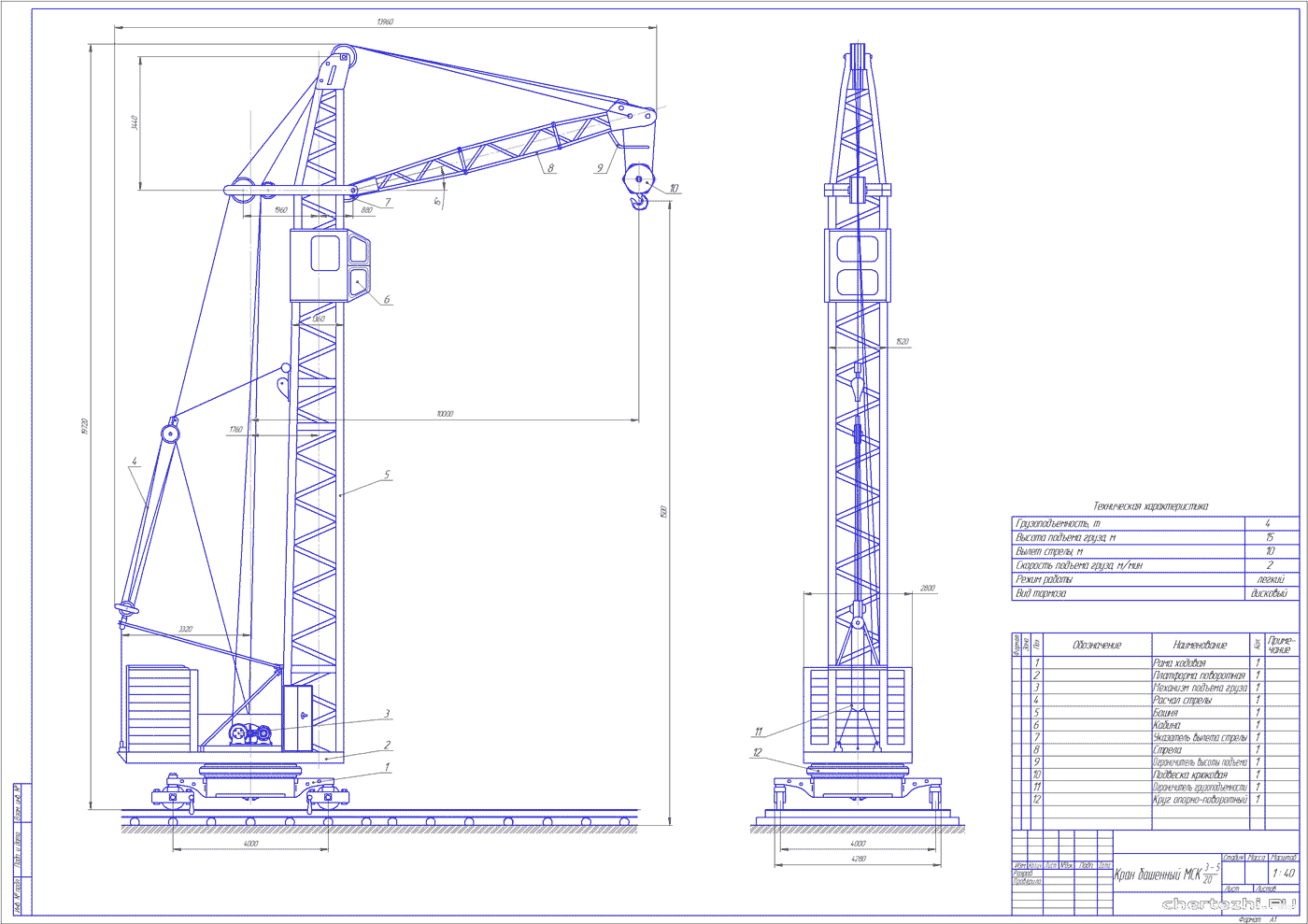 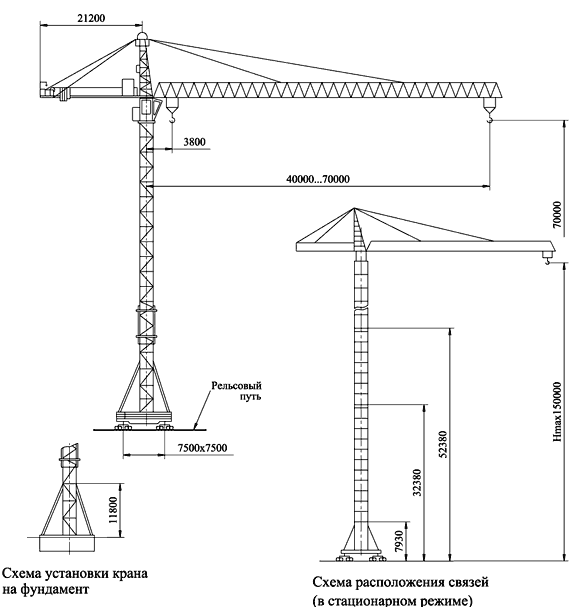 